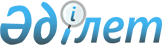 О внесении изменений в решение районного маслихата от 21 декабря 2011 года N 55-1 "О районном бюджете Уйгурского района на 2012-2014 годы"
					
			Утративший силу
			
			
		
					Решение маслихата Уйгурского района Алматинской области от 13 апреля 2012 года N 4-4. Зарегистрировано Управлением юстиции Уйгурского района Департамента юстиции Алматинской области 19 апреля 2012 года N 2-19-133. Утратило силу решением маслихата Уйгурского района Алматинской области от 06 марта 2013 года N 14-5      Сноска. Утратило силу решением маслихата Уйгурского района Алматинской области от 06.03.2013 N 14-5.

      Примечание РЦПИ:

      В тексте сохранена авторская орфография и пунктуация.       

В соответствии с подпунктом 4) пункта 2 статьи 106 и пунктом 3, пунктом 5 статьи 109 Бюджетного Кодекса Республики Казахстан от 4 декабря 2008 года, с подпунктом 1) пункта 1 статьи 6 Закона "О местном государственном управлении и самоуправлении в Республике Казахстан" от 23 января 2001 года, Уйгурский районный маслихат РЕШИЛ:



      1. Внести в решение Уйгурского районного маслихата от 21 декабря 2011 года N 55-1 "О районном бюджете Уйгурского района на 2012-2014 годы" (зарегистрировано в Реестре государственной регистрации нормативных правовых актов от 23 декабря 2011 года N 2-19-125, опубликовано в газете "Іле өңірі – Или тәвәси" N 4 (1044) от 20 января 2012 года, N 6 (1046) от 10 февраля 2012 года, N 7 (1047) от 17 февраля 2012 года), в решение Уйгурского районного маслихата от 17 февраля 2012 года N 2-1 "О внесении изменений в решение районного маслихата от 21 декабря 2011 года N 55-1 "О бюджете Уйгурского района на 2012-2014 годы" (зарегистрировано в Реестре государственной регистрации нормативных правовых актов от 22 февраля 2012 года N 2-19-127, опубликовано в газете "Іле өңірі–Или тәвәси" N 11-12 (1052) от 22 марта 2012 года, N 13 (1053) от 30 марта 2012 года, N 14 (1054) от 06 апреля 2012 года), следующие изменения:



      в пункте 1 по строкам:

      "Доходы" цифру "4727200" заменить на цифру "4796916", в том числе:

      "поступления трансфертов" цифру "3988535" заменить на цифру "4053397", в том числе;

      "целевые текущие трансферты" цифру "787069" заменить на цифру "831577";

      "целевые трансферты на развитие" цифру "672870" заменить на цифру "693224".



      2) "Расходы" цифру "4755737" заменить на цифру "4826220".



      3) "Чистое бюджетное кредитование" цифру "72285" заменить на цифру "77905".



      5) "Дефицит (профицит) бюджета" цифру "-72285" заменить на цифру "-77905".



      6) "Финансирование дефицита использование профицита бюджета" цифру "72285" заменить на цифру "77905".



      2. Приложение 1 к указанному решению изложить в новой редакции согласно приложения 1 к настоящему решению.



      3. Настоящее решение вводится в действие с 1 января 2012 года.      Председатель сессии

      районного маслихата                        П. Джаппаров      Секретарь районного

      маслихата                                  Н. Есжанов      СОГЛАСОВАНО:      Начальник государственного

      учреждения "Отдел экономики

      и бюджетного планирования

      Уйгурского района"                         Исмаилов Мырзалим Муталимович

      13 апреля 2012 года

Приложение N 1

к решению районного маслихата

"О внесении изменений и дополнений

в решение районного маслихата от

21 декабря 2011 года N 55-1

"О районном бюджете Уйгурского

района на 2012-2014 годы"

от 13 апреля 2012 года N 4-4Приложение N 1

к решению районного маслихата

"О районном бюджете Уйгурского

района на 2012-2014 годы"

от 21 декабря 2011 года N 55-1 

Районный бюджет на 2012 год
					© 2012. РГП на ПХВ «Институт законодательства и правовой информации Республики Казахстан» Министерства юстиции Республики Казахстан
				КатегорияКатегорияКатегорияКатегорияКатегорияКлассКлассКлассКлассПодклассПодклассПодклассСпецификаСпецификаНаименованиеДоходный часть47969161Налоговые поступления658067104Hалоги на собственность6431091041Hалоги на имущество586182104101Налог на имущество юридических лиц и

индивидуальных предпринимателей582465104102Hалог на имущество физических лиц37171043Земельный налог6704104302Земельный налог с физических лиц на земли

населенных пунктов5050104303Земельный налог на земли промышленности,

транспорта, связи, обороны и иного

несельскохозяйственного назначения111104307Земельный налог с юридических лиц и

индивидуальных предпринимателей, частных

нотариусов и адвокатов на земли

сельскохозяйственного назначения140104308Земельный налог с юридических лиц,

индивидуальных предпринимателей, частных

нотариусов и адвокатов на земли населенных

пунктов14031044Hалог на транспортные средства48193104401Hалог на транспортные средства с

юридических лиц3270104402Hалог на транспортные средства с физических

лиц449231045Единый земельный налог2030104501Единый земельный налог2030105Внутренние налоги на товары, работы и

услуги111601052Акцизы1569105296Бензин (за исключением авиационного)

реализуемый юридическими и физическими

лицами в розницу, а также используемый на

собственные производственные нужды1530105297Дизельное топливо, реализуемое юридическими

и физическими лицами в розницу, а также

используемое на собственные

производственные нужды391053Поступления за использование природных и

других ресурсов960105315Плата за пользование земельными участками9601054Сборы за ведение предпринимательской и

профессиональной деятельности7520105401Сбор за государственную регистрацию

индивидуальных предпринимателей554105402Лицензионный сбор за право занятия

отдельными видами деятельности2000105403Сбор за государственную регистрацию

юридических лиц и учетную регистрацию

филиалов и представительств, а также их

перерегистрацию150105414Сбор за государственную регистрацию

транспортных средств, а также их

перерегистрацию900105418Сбор за государственную регистрацию прав

на недвижимое имущество и сделок с ним3796105420Плата за размещение наружной (визуальной)

рекламы в полосе отвода автомобильных дорог

общего пользования местного значения и в

населенных пунктах1201055Налог на игорный бизнес1111105502Фиксированный налог1111108Обязательные платежи, взимаемые за

совершение юридически значимых действий и

(или) выдачу документов уполномоченными на

то государственными органами или

должностными лицами37981081Государственная пошлина3798108102Государственная пошлина, взимаемая с

подаваемых в суд исковых заявлений,

заявлений особого искового производства,

заявлений (жалоб) по делам особого

производства, заявлений о вынесении

судебного приказа, заявлений о выдаче

дубликата исполнительного листа, заявлений

о выдаче исполнительных листов на

принудительное исполнение решений

третейских (арбитражных) судов и

иностранных судов, заявлений о повторной

выдаче копий судебных актов, исполнительных

листов и иных документов, за исключением

государственной пошлины с подаваемых в суд

исковых заявлений к государственным

учреждениям1040108104Государственная пошлина, взимаемая за

регистрацию актов гражданского состояния,

а также за выдачу гражданам справок и

повторных свидетельств о регистрации актов

гражданского состояния и свидетельств в

связи с изменением, дополнением и

восстановлением записей актов гражданского

состояния2233108105Государственная пошлина, взимаемая за

оформление документов на право выезда за

границу на постоянное место жительства и

приглашение в Республику Казахстан лиц из

других государств, а также за внесение

изменений в эти документы13108106Государственная пошлина, взимаемая за

выдачу на территории Республики Казахстан

визы к паспортам иностранцев и лиц без

гражданства или заменяющим их документам

на право выезда из Республики Казахстан и

въезда в Республику Казахстан48108107Государственная пошлина, взимаемая за

оформление документов о приобретении

гражданства Республики Казахстан,

восстановлении гражданства Республики

Казахстан и прекращении гражданства

Республики Казахстан64108108Государственная пошлина, взимаемая за

регистрацию места жительства4002Неналоговые поступления11459201Доходы от государственной собственности4102015Доходы от аренды имущества, находящегося

в государственной собственности410201504Доходы от аренды имущества, находящегося

в коммунальной собственности410204Штрафы, пени, санкции, взыскания,

налагаемые государственными учреждениями,

финансируемыми из государственного бюджета,

а также содержащимися и финансируемыми из

бюджета (сметы расходов) Национального

Банка Республики Казахстан7500204105Административные штрафы, пени, санкции,

взыскания, налагаемые местными

государственными органами7500206Прочие неналоговые поступления35492061Прочие неналоговые поступления3549206109Другие неналоговые поступления в местный

бюджет35493Поступления от продажи основного капитала20661303Продажа земли и нематериальных активов206613031Продажа земли20661303101Поступления от продажи земельных участков206614Поступления трансфертов4053397402Трансферты из вышестоящих органов

государственного управления40533974022Трансферты из областного бюджета4053397402201Целевые текущие трансферты831577402202Целевые трансферты на развитие693224402203Субвенции25285965Погашение бюджетных кредитов2365501Погашение бюджетных кредитов23655011Погашение бюджетных кредитов, выданных из

государственного бюджета2365501113Погашение бюджетных кредитов, выданных из

местного бюджета физическим лицам23657Поступления займов50967701Внутренние государственные займы509677012Договоры займа50967701203Займы, получаемые местным исполнительным

органом района (города областного значения)50967Функциональная группаФункциональная группаФункциональная группаФункциональная группаФункциональная группаФункциональная группаСомасы

(мың

теңге)Функциональная подгруппаФункциональная подгруппаФункциональная подгруппаФункциональная подгруппаФункциональная подгруппаСомасы

(мың

теңге)Администратор бюджетных программАдминистратор бюджетных программАдминистратор бюджетных программАдминистратор бюджетных программСомасы

(мың

теңге)ПрограммаПрограммаПрограммаСомасы

(мың

теңге)ПодпрограммаПодпрограммаСомасы

(мың

теңге)НаименованиеСомасы

(мың

теңге)РАСХОДЫ482622001Государственные услуги общего

характера2434341Представительные, исполнительные и

другие органы, выполняющие общие

функции государственного управления220917011112Аппарат маслихата района (города

областного значения)17759011112001Услуги по обеспечению деятельности

маслихата района (города областного

значения)12759011112003Капитальные расходы

государственного органа5000011122Аппарат акима района (города

областного значения)63983011122001Услуги по обеспечению деятельности

акима района (города областного

значения)54483011122003Капитальные расходы

государственного органа9500011123Аппарат акима района в городе,

города районного значения, поселка,

аула (села), аульного (сельского)

округа139175011123001Услуги по обеспечению деятельности

акима района в городе, города

районного значения, поселка, аула

(села), аульного (сельского) округа1377751123022Капитальные расходы

государственного органа14002Финансовая деятельность11182452Отдел финансов района (города

областного значения)11182012452001Услуги по реализации

государственной политики в области

исполнения бюджета района (города

областного значения) и управления

коммунальной собственностью района

(города областного значения)10913012452003Проведение оценки имущества в целях

налогообложения1692452018Капитальные расходы

государственного органа1005Планирование и статистическая

деятельность11335015453Отдел экономики и бюджетного

планирования района (города

областного значения)11335015453001Услуги по реализации

государственной политики в области

формирования и развития

экономической политики, системы

государственного планирования и

управления района (города

областного значения)11235015453004Капитальные расходы

государственного органа10002Оборона2769021Военные нужды2769021122Аппарат акима района (города

областного значения)25921122005Мероприятия в рамках исполнения

всеобщей воинской обязанности25922Организация работы по чрезвычайным

ситуациям177022122Аппарат акима района (города

областного значения)177022122007Мероприятия по профилактике и

тушению степных пожаров районного

(городского) масштаба, а также

пожаров в населенных пунктах, в

которых не созданы органы

государственной противопожарной

службы17703Общественный порядок, безопасность,

правовая, судебная,

уголовно-исполнительная

деятельность15001Правоохранительная деятельность1500458Отдел жилищно-коммунального

хозяйства, пассажирского транспорта

и автомобильных дорог района

(города областного значения)1500031458021Обеспечение безопасности дорожного

движения в населенных пунктах150004Образование33224221Дошкольное воспитание и обучение201773041471Отдел образования, физической

культуры и спорта района (города

областного значения)201773041471003Обеспечение дошкольного воспитания

и обучения2012131471025Увеличение размера доплаты за

квалификационную категорию

воспитателям дошкольных организаций

образования за счет трансфертов из

республиканского бюджета5602Начальное, основное среднее и общее

среднее образование2717491042123Аппарат акима района в городе,

города районного значения, поселка,

аула (села), аульного (сельского)

округа3712042123005Организация бесплатного подвоза

учащихся до школы и обратно в

аульной (сельской) местности3712471Отдел образования, физической

культуры и спорта района (города

областного значения)2713779042471004Общеобразовательное обучение2666209042471063Повышение оплаты труда учителям,

прошедшим повышение квалификации по

учебным программам АОО "Назарбаев

интеллектуальные школы" за счет

трансфертов из республиканского

бюджета2539042471064Увеличение размера доплаты за

квалификационную категорию учителям

школ за счет трансфертов из

республиканского бюджета450319Прочие услуги в области образования403158467Отдел строительства района (города

областного значения)344823049467037Строительство и реконструкция

объектов образования344823049467037011За счет трансфертов из

республиканского бюджета313475049467037015За счет средств местного бюджета31348471Отдел образования, физической

культуры и спорта района (города

областного значения)58335049471008Информатизация системы образования

в государственных учреждениях

образования района (города

областного значения)8161049471009Приобретение и доставка учебников,

учебно-методических комплексов для

государственных учреждений

образования района (города

областного значения)29425049471020Ежемесячные выплаты денежных

средств опекунам (попечителям) на

содержание ребенка-сироты

(детей-сирот), и ребенка (детей),

оставшегося без попечения родителей

за счет трансфертов из

республиканского бюджета10872049471023Обеспечение оборудованием,

программным обеспечением

детей-инвалидов, обучающихся на

дому за счет трансфертов из

республиканского бюджета987706Социальная помощь и социальное

обеспечение2882702Социальная помощь269474451Отдел занятости и социальных

программ района (города областного

значения)269474062451002Программа занятости38229062451002100Общественные работы23019062451002101Профессиональная подготовка и

переподготовка безработных4889062451002102Дополнительные меры по социальной

защите граждан в сфере занятости

населения3288062451002103Расширение программы социальных

рабочих мест и молодежной практики

за счет целевых текущих трансфертов

из республиканского бюджета3159062451002104Оказание мер государственной

поддержки участникам Программы

занятости 20203874062451004Оказание социальной помощи на

приобретение топлива специалистам

здравоохранения, образования,

социального обеспечения, культуры

и спорта в сельской местности в

соответствии с законодательством

Республики Казахстан22215062451005Государственная адресная социальная

помощь11654062451005015За счет средств местного бюджета11654006Оказание жилищной помощи57897015За счет средств местного бюджета57897062451007Социальная помощь отдельным

категориям нуждающихся граждан по

решениям местных представительных

органов5581062451007028За счет трансфертов из областного

бюджета3636062451007029За счет средств бюджета района

(города областного значения)1945062451010Материальное обеспечение

детей-инвалидов, воспитывающихся

и обучающихся на дому6407062451014Оказание социальной помощи

нуждающимся гражданам на дому29462062451014011За счет трансфертов из

республиканского бюджета5163062451014015За счет средств местного бюджета24299062451016Государственные пособия на детей

до 18 лет74549062451016015За счет средств местного бюджета74549062451017Обеспечение нуждающихся инвалидов

обязательными гигиеническими

средствами и предоставление услуг

специалистами жестового языка,

индивидуальными помощниками в

соответствии с индивидуальной

программой реабилитации инвалида6540062451023Обеспечение деятельности центров

занятости населения16940062451023011За счет трансфертов из

республиканского бюджета169409Прочие услуги в области социальной

помощи и социального обеспечения187969451Отдел занятости и социальных

программ района (города областного

значения)18796069451001Услуги по реализации

государственной политики на местном

уровне в области обеспечения

занятости и реализации социальных

программ для населения16227069451011Оплата услуг по зачислению, выплате

и доставке пособий и других

социальных выплат256907Жилищно-коммунальное хозяйство459364071Жилищное хозяйство107246071458Отдел жилищно-коммунального

хозяйства, пассажирского транспорта

и автомобильных дорог района

(города областного значения)6600031Изготовление технических паспортов

на объекты кондоминиумов6600041Ремонт и благоустройство объектов в

рамках развития сельских населенных

пунктов по Программе занятости 202025000011За счет трансфертов из

республиканского бюджета25000467Отдел строительства района (города

областного значения)70919071467003Проектирование, строительство и

(или) приобретение жилья

государственного коммунального

жилищного фонда36836071467003011За счет трансфертов из

республиканского бюджета33155071467003015За счет средств местного бюджета3681071467004Проектирование, развитие,

обустройство и (или) приобретение

инженерно-коммуникационной

инфраструктуры34083015За счет средств местного бюджета34083479Отдел жилищной инспекции района

(города областного значения)4727071479001Услуги по реализации

государственной политики на местном

уровне в области жилищного фонда4227071479005Капитальные расходы

государственного органа5002Коммунальное хозяйство2879822458Отдел жилищно-коммунального

хозяйства, пассажирского транспорта

и автомобильных дорог района

(города областного значения)287982072458012Функционирование системы

водоснабжения и водоотведения10500072458029Развитие системы водоснабжения277482072458029015За счет средств местного бюджета2774823Благоустройство населенных пунктов641363123Аппарат акима района в городе,

города районного значения, поселка,

аула (села), аульного (сельского)

округа64136073123008Освещение улиц населенных пунктов18509073123009Обеспечение санитарии населенных

пунктов8560073123010Содержание мест захоронений и

погребение безродных2967073123011Благоустройство и озеленение

населенных пунктов3410008Культура, спорт, туризм и

информационное пространство2079081Деятельность в области культуры163282455Отдел культуры и развития языков

района (города областного значения)163282081455003Поддержка культурно-досуговой

работы1632822Спорт21532471Отдел образования, физической

культуры и спорта района (города

областного значения)2153082471013Развитие массового спорта и

национальных видов спорта143082471014Проведение спортивных соревнований

на районном (города областного

значения) уровне296082471015Подготовка и участие членов сборных

команд района (города областного

значения) по различным видам спорта

на областных спортивных

соревнованиях17143Информационное пространство325313455Отдел культуры и развития языков

района (города областного значения)31036083455006Функционирование районных

(городских) библиотек27110083455007Развитие государственного языка и

других языков народа Казахстана3926456Отдел внутренней политики района

(города областного значения)1495083456002Услуги по проведению

государственной информационной

политики через газеты и журналы14959Прочие услуги по организации

культуры, спорта, туризма и

информационного пространства99429455Отдел культуры и развития языков

района (города областного значения)4163089455001Услуги по реализации

государственной политики на местном

уровне в области развития языков и

культуры4063089455010Капитальные расходы

государственного органа100456Отдел внутренней политики района

(города областного значения)5779089456001Услуги по реализации

государственной политики на местном

уровне в области информации,

укрепления государственности и

формирования социального оптимизма

граждан5319089456003Реализация мероприятий в сфере

молодежной политики360089456006Капитальные расходы

государственного органа10010Сельское, водное, лесное, рыбное

хозяйство, особо охраняемые

природные территории, охрана

окружающей среды и животного мира,

земельные отношения1694511Сельское хозяйство838911453Отдел экономики и бюджетного

планирования района (города

областного значения)58259101453006Бюджетные кредиты для реализации

мер социальной поддержки

специалистов50967101453099Реализация мер по оказанию

социальной поддержки специалистов7292101453099011За счет трансфертов из

республиканского бюджета7292101462Отдел сельского хозяйства района

(города областного значения)10911101462001Услуги по реализации

государственной политики на местном

уровне в сфере сельского хозяйства10411101462006Капитальные расходы

государственного органа500101473Отдел ветеринарии района (города

областного значения)14721101473001Услуги по реализации

государственной политики на местном

уровне в сфере ветеринарии7002101473003Капитальные расходы

государственного органа2100101473007Организация отлова и уничтожения

бродячих собак и кошек800101473008Возмещение владельцам стоимости

изымаемых и уничтожаемых больных

животных, продуктов и сырья

животного происхождения2200101473009Проведение ветеринарных мероприятий

по энзоотическим болезням животных2619463Отдел земельных отношений района

(города областного значения)7555106463001Услуги по реализации

государственной политики в области

регулирования земельных отношений

на территории района (города

областного значения)7455106463007Капитальные расходы

государственного органа1009Прочие услуги в области сельского,

водного, лесного, рыбного

хозяйства, охраны окружающей среды

и земельных отношений780059473Отдел ветеринарии района (города

областного значения)78005109473011Проведение противоэпизоотических

мероприятий7800511Промышленность, архитектурная,

градостроительная и строительная

деятельность14099467Отдел строительства района (города

областного значения)5359112467001Услуги по реализации

государственной политики на местном

уровне в области строительства5259112467017Капитальные расходы

государственного органа100468Отдел архитектуры и

градостроительства района (города

областного значения)8740112468001Услуги по реализации

государственной политики в области

архитектуры и градостроительства на

местном уровне6740112468004Капитальные расходы

государственного органа200012Транспорт и коммуникации681251Автомобильный транспорт681251123Аппарат акима района в городе,

города районного значения, поселка,

аула (села), аульного (сельского)

округа68125121123013Обеспечение функционирования

автомобильных дорог в городах

районного значения, поселках, аулах

(селах), аульных (сельских) округах68125121123013015За счет средств местного бюджета6812513Прочие392203469Отдел предпринимательства района

(города областного значения)40933469001Услуги по реализации

государственной политики на местном

уровне в области развития

предпринимательства и

промышленности3993133469004Капитальные расходы

государственного органа100139Прочие35127123Аппарат акима района в городе,

города районного значения, поселка,

аула (села), аульного (сельского)

округа8200040Реализация мероприятий для решения

вопросов обустройства аульных

(сельских) округов в реализацию мер

по содействию экономическому

развитию регионов в рамках

Программы "Развитие регионов" за

счет целевых трансфертов из

республиканского бюджета8200452Отдел финансов района (города

областного значения)2696139452012Резерв местного исполнительного

органа района (города областного

значения)2696139452012100Чрезвычайный резерв местного

исполнительного органа района

(города областного значения) для

ликвидации чрезвычайных ситуаций

природного и техногенного характера

на территории района (города

областного значения)2696458Отдел жилищно-коммунального

хозяйства, пассажирского транспорта

и автомобильных дорог района

(города областного значения)6323139458001Услуги по реализации

государственной политики на местном

уровне в области

жилищно-коммунального хозяйства,

пассажирского транспорта и

автомобильных дорог6223139458013Капитальные расходы

государственного органа100471Отдел образования, физической

культуры и спорта района (города

областного значения)17908139471001Услуги по обеспечению деятельности

отдела образования, физической

культуры и спорта1790814Обслуживание долга1141Обслуживание долга1452Отдел финансов района (города

областного значения)1013Обслуживание долга местных

исполнительных органов по выплате

вознаграждений и иных платежей по

займам из областного бюджета115Трансферты7292151Трансферты7292151452Отдел финансов района (города

областного значения)6526151452006Возврат неиспользованных

(недоиспользованных) целевых

трансфертов652616Погашение займов2365161Погашение займов2365161452Отдел финансов района (города

областного значения)2365161452008Погашение долга местного

исполнительного органа перед

вышестоящим бюджетом2365161452021Возврат неиспользованных бюджетных

кредитов, выданных из местного бюджета766Функциональная группаФункциональная группаФункциональная группаФункциональная группаФункциональная группаФункциональная группаСумма

(тыс.

тенге)Функциональная подгруппаФункциональная подгруппаФункциональная подгруппаФункциональная подгруппаФункциональная подгруппаСумма

(тыс.

тенге)Администратор бюджетных программАдминистратор бюджетных программАдминистратор бюджетных программАдминистратор бюджетных программСумма

(тыс.

тенге)ПрограммаПрограммаПрограммаСумма

(тыс.

тенге)подпрограммаподпрограммаСумма

(тыс.

тенге)НаименованиеСумма

(тыс.

тенге)3.Чистое бюджетное кредитование77905Бюджетные кредиты5069710Сельское, водное, лесное, рыбное

хозяйство, особо охраняемые природные

территории, охрана окружающей среды и

животного мира, земельные отношения506971Сельское хозяйство50697453Отдел экономики и бюджетного

планирования района (города областного

значения)50697006Бюджетные кредиты для реализации мер

социальной поддержки специалистов5069716Погашение займов313201Погашение займов3132452Отдел финансов района (города

областного значения)3132008Погашение долга местного

исполнительного органа перед

вышестоящим бюджетом3132161021Возврат неиспользованных бюджетных

кредитов, выданных из местного бюджета7664. Сальдо по операциями с финансовыми

активами05. Дефицит ( профицит) бюджета-779056. Финансирование дефицита

(использование профицита) бюджета779055Погашение бюджетных кредитов236601Погашение бюджетных кредитов23661Погашение бюджетных кредитов, выданных

из государственного бюджета236613Погашение бюджетных кредитов, выданных

из местного бюджета физическим лицам23667Поступления займов5096701Внутренние государственные займы509672Договоры займа5096703Займы, получаемые местным

исполнительным органом района (города

областного значения)509678Используемые остатки бюджетных средств2930401Свободные остатки бюджетных средств293041Свободные остатки бюджетных средств2930401Свободные остатки бюджетных средств29304